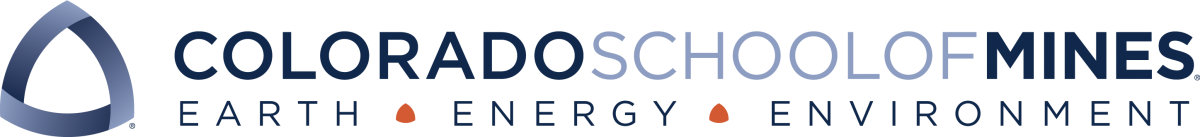 Performance Evaluation FormNote: use your “Tab” key to move from field to field; do not use the “return” key as this will not move you to the next field.I.  Identification:  Rating Period:             to                  Name:  Enter Employee Name Here Supervisor:           Supervisor CWID:          Supervisor Position No:        Department              (Enter CWIDs / position numbers if known.)
Employee CWID:         Employee Position No:       Job Title:         Working Title:         (if applicable) Reason:   Annual   Interim   Supervisor ChangeII. Position Description  Is the content of the PD current?   Yes      No (If no, complete a revised PD and submit it to Human Resources)Does this position supervise others?   No     Yes (Yes = complete the Supervisor/People Mgmt. section below)III. Planning Section:  Signatures indicate that a signed performance plan for the 2018-19 evaluation period was completed on      , 2018 (enter month and day).  Copies of the plan must be kept for three years for audit. 

_________________________________   Date: ___________    _____________________________    Date: __________Supervisor Signature						     Employee Signature
IV. Coaching/Progress Review:  Mid-year review performance rating was:    The mid-year review was held on:        (enter date of the mid-year review meeting; generally this will be a date in October)._________________________________   Date: ___________    _____________________________    Date: __________Supervisor Signature						     Employee SignatureV.  Performance Elements Rating SummaryA.  Accountability:  B.  Interpersonal Relations:  C.  Job Knowledge:  D.  Customer Service:  E.  Communication:  F.  Supervision/People Management:  (Required if the position supervises.)  _________________________________G.  Individual Performance Measure (Briefly describe in the text box below):Rating:		H.  Individual Performance Measure (Briefly describe in the text box below):Rating:  I.  Individual Performance Measure (If there is a 3rd IPM, briefly describe it in the text box below):Rating:		(If additional IPMs are needed, please attach an additional sheet.)VI. Overall Performance Evaluation Rating:	(Note:  If an overall “Needs Improvement” rating is assigned, a “Performance Improvement Plan,” a Corrective Action, OR both must be issued.)Evaluation Summary:  Enter here a descriptive summary reflecting the overall performance rating.VII.	Signatures				   Date:         				  Date:       Supervisor Signature				Employee SignatureEmployee agrees disagrees* with the performance appraisal.  *Please attach an explanation. VII. Institutional Review:  The reviewer agrees with the review as submitted or as amended.Reviewer comments, if any:	Reviewer Signature								Date